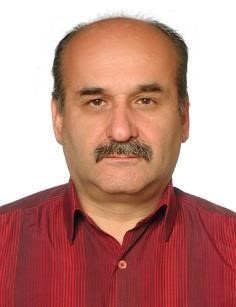 Cengiz KIRAN 30 Ağustos Mahallesi Tel: 5065843436 - 3122430073 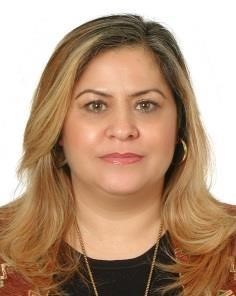 Aynur ÇANAKÇI Ahimesut Mahallesi Tel: 5074830307 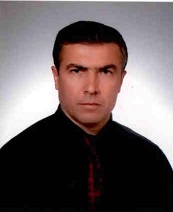 Dursun ALTUN Alsancak Mahallesi Tel: 5355483614 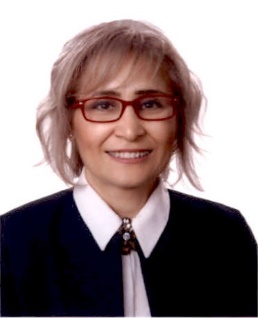 Serap DEMİRKIRAN Altay Mahallesi Tel: 5066905406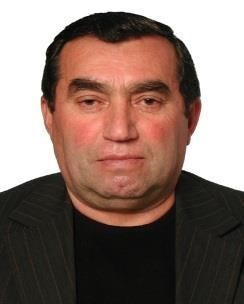 Mustafa DEMİREL Aşağıyurtçu Mahallesi Tel: 5353471792 - 3122291007 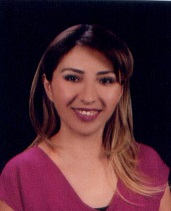 Burcu ÇELİK Atakent Mahallesi Tel: 05056456165 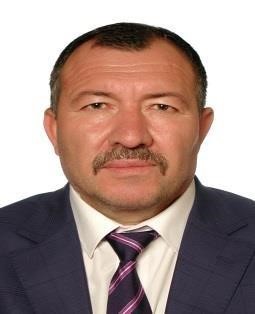 Alaattin ERKAYA Atayurt Mahallesi Tel: 5323024397 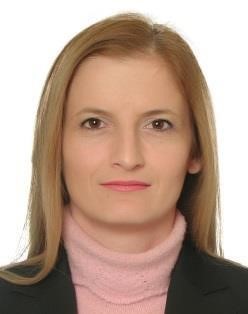 Zeynep CANBULATOĞLU Ayyıldız Mahallesi Tel: 5056013358 - 3122608383 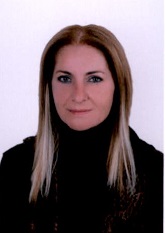 Ayşe ALTINIŞIK Bağlıca Mahallesi Tel:5332547332 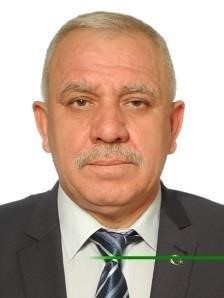 Kemal KAN Bahçekapı Mahallesi Tel: 5423342172 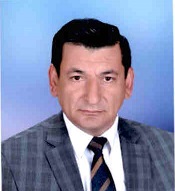 Nazif ÜNAL Balıkuyumcu Mahallesi Tel: 5326917316 - 3122990020 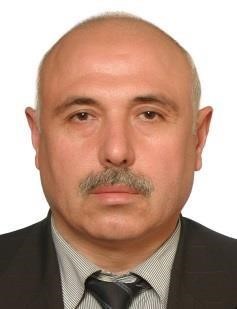 Mevlüt DEMİRKIRAN Elvan Mahallesi Tel: 5544355730 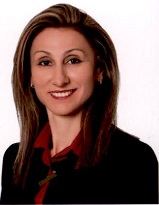 Deniz GÜLTEKİN Erler Mahallesi Tel:5432509052-   3122443203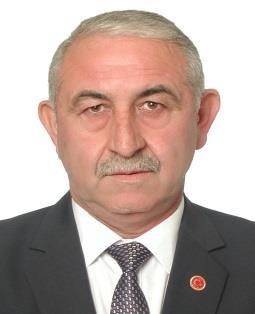 İsa BULUT Eryaman Mahallesi Tel: 5332151514 – 3122820708 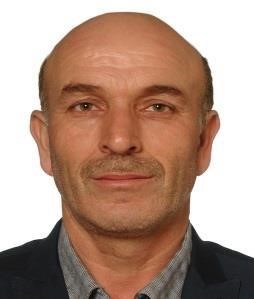 Rafet KURT Etiler Mahallesi Tel: 5552930905-3122443282 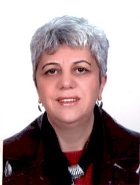 Nihal ÖGE Fatih Sultan Mahallesi Tel: 5337334119 – 3122279040 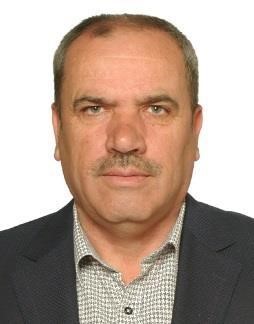 Hüseyin DEMİREL Fevziye Mahallesi Tel: 5362111813 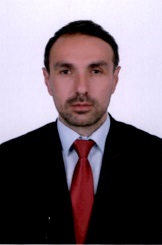 Aytaç Fatih AYDOĞAN Göksu Mahallesi Tel: 5442763632-3122800733 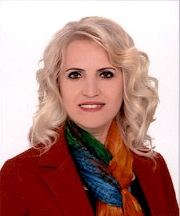 Ayten AKPINAR Güzelkent Mahallesi Tel: 5445457366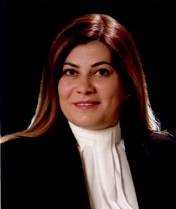 Yıldız İNAM İstasyon Mahallesi Tel: 5307464249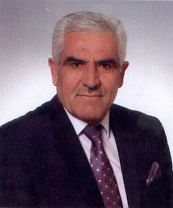  Sabit KOÇAK Kazım Karabekir Mahallesi Tel: 5432058231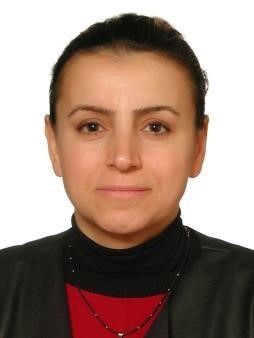 Sevgi AKYILDIZ Oğuzlar Mahallesi Tel: 5388261316 – 3122607766 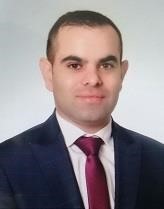 Yunus YALÇIN Orhun Mahallesi Tel: 5324980308 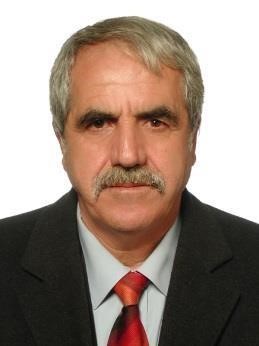 Yakup DİNÇ Piyade Mahallesi Tel: 5323925433 – 3122260232 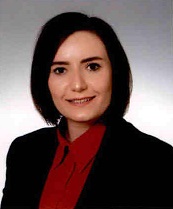 Şule ÖZÇELİK Süvari Mahallesi Tel: 5069851538-3122260577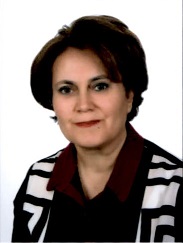 Sema GÜRKAN AKDOĞAN Şehit Osman Avcı Mahallesi Tel: 5065541660-3122808030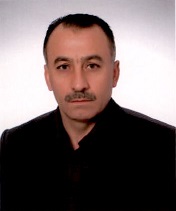 Zekayi DEMİRAY Şehitali Mahallesi Tel: 5325708997 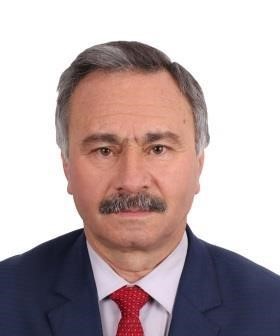 Hamdi TAŞDELEN Şeker Mahallesi Tel: 5357773523 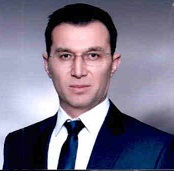 Mustafa CEMALOĞLU Şeyhşamil Mahallesi Tel: 5549927335-3122820089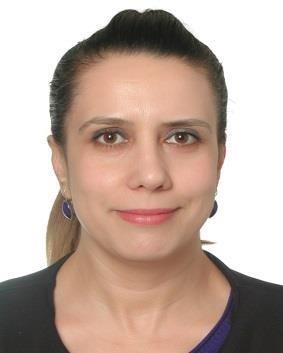 Hilal TARMAN Topçu Mahallesi Tel: 5454877611 – 3122605455 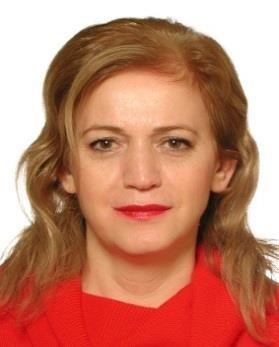 Lalizar COMBA KOZAN Tunahan Mahallesi Tel: 5303030132-3122791195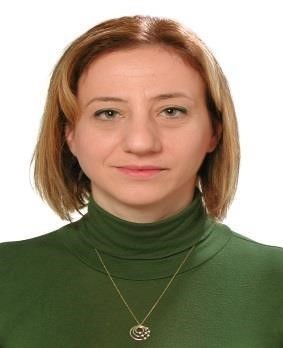 Deniz DİZDAR Turkuaz Mahallesi Tel: 5327318178 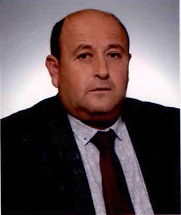 Hayrettin ŞENGÜL Yapracık Mahallesi Tel: 5327340290 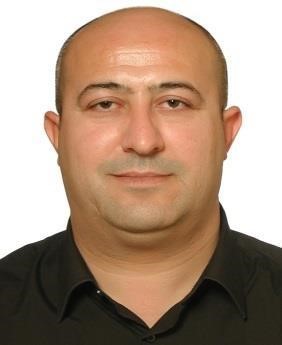 Mehmet ÖZTÜRK Yavuz Selim Mahallesi Tel: 5069432122- 3122476247 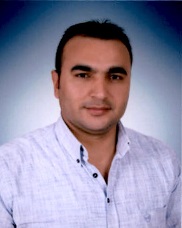 Harun EMREBAŞ Yeşilova Mahallesi Tel: 5464275383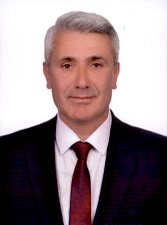 Ali ARIKAN Yukarıyurtçu Mahallesi Tel: 3122372993 